Concerts in the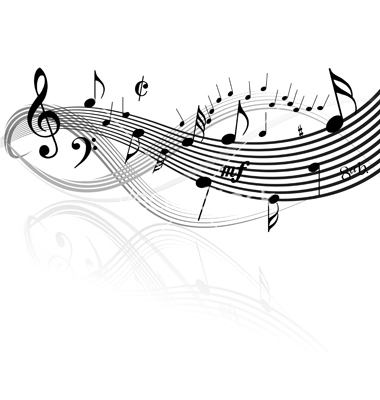 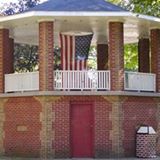 Park SeriesJuly 7 – Akron Community Band                      marches, show tunes, novelty numbersJuly 13 – Frank Sinatra TributeJuly 20 – West of the Mark                         Western New York's Favorite Country BandJuly 27 – Hit and Run                         Buffalo’s premiere party bandAugust 3 – Johnny Smoke                         Real Rock MusicAugust 10 – Akron Community Band                           marches, show tunes, novelty numbersAugust 17 – Terry Buchwald                            A tribute to the kingAugust 24 – To be announcedAlden Firemen’s Bandstand Park, Broadway & Church St.                   7:30 pm start time, bring your own lawn chairs.